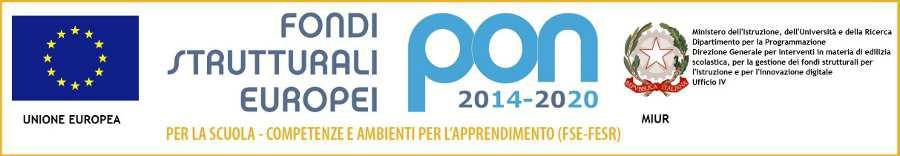 DOMANDA di AMMISSIONE alla PROCEDURA di SELEZIONE per  FIGURA DI SUPPORTO ALL’ATTUAZIONE DEL PROGETTOProgetto “MI DIVERTO E IMPARO. IMPARO E MI DIVERTO”  nell’ambito del PON- FSE- “Per la Scuola, competenze e ambienti per l’apprendimento” relativo al Fondo Sociale Europeo – Programmazione 2014-2020- Asse I – Istruzione – Fondo Sociale Europeo (FSE). Obiettivo Specifico 10.2 Miglioramento delle competenze chiave degli allievi – Azione 10.2.2 Integrazione e potenziamento delle aree disciplinari di base.Avviso Pubblico prot. A00DGEFID/1953 del 21 febbraio 2017 Codice identificativo progetto:   10.2.2A- FSEPON-PI-2017-81CUP : C37I17000460007Vista la comunicazione del Dirigente Scolastico prot. n. 2948   del 17/12/2018Il sottoscritto ___________________________________________  docente di __________________in servizio presso_____________________________________________ dall’a.s.  _______________    ai sensi del D.P.R. 445/00 DICHIARA  di aver preso visione dell’avviso di selezione per Referente interno alla Valutazione del Progetto: 10.2.2A-FSEPON - PI-2017-81 e di accettarne incondizionatamente i contenuti.Chiede di essere ammesso alla  procedura di selezione interna perl’incarico di  FIGURA DI SUPPORTO ALL’ATTUAZIONE DEL PROGETTO e di essere in possesso dei seguenti titoli:Laurea vecchio ordinamento in  ____________________________________________________ conseguita il _______________________oppure        Laurea triennale in ________________________________________________________________ conseguita il ______________________oppure  Laurea specialistica in _____________________________________________________________conseguita il _________________________________oppure   Diploma di Scuola Secondaria conseguito presso __________________________________________  nell’anno scolastico ____________________________Corso di specializzazione, perfezionamento post laurea, dottorato di ricerca, Master:  ______________________________________________________________________________
______________________________________________________________________________
Abilitazione all’insegnamento:______________________________________________________________________________
______________________________________________________________________________
______________________________________________________________________________Incarico di Collaboratore del Dirigente Scolastico:anno scolastico _______________________________anno scolastico _______________________________anno scolastico _______________________________
anno scolastico _______________________________
anno scolastico _______________________________


Incarico di Animatore Digitale nell’Istituto:______________________________________________________________________________
Esperienze in progetti PON: ______________________________________________________________________________
______________________________________________________________________________
______________________________________________________________________________Esperienze nell’uso delle tecnologie informatiche e nell’attività laboratoriale in ambito scolastico:______________________________________________________________________________
______________________________________________________________________________
______________________________________________________________________________Corsi di specializzazione e/o formazione attinenti l’Europrogettazione e la gestione dei progetti europei:______________________________________________________________________________
______________________________________________________________________________
____________________________________________________________________________________________________________________________________________________________Esperienza/competenze nella gestione informatica: titolo ______________________________________________________anno  _______________titolo ______________________________________________________anno  _______________
titolo ______________________________________________________anno  _______________

Ai sensi del D.P.R. 445/00 dichiara, inoltre, di :      barrare con crocetta	essere in possesso della cittadinanza italiana o di uno degli Stati membri dell’Unione europea; 	godere dei diritti civili e politici; 	non aver riportato condanne penali e non essere destinatario di provvedimenti che riguardano l’applicazione di misure di prevenzione, di decisioni civili e di provvedimenti amministrativi iscritti nel casellario giudiziale; 	essere a conoscenza di non essere sottoposto a procedimenti penali;	essere in regola con gli obblighi di legge in materia fiscale	essere in possesso dei requisiti essenziali previsti dall’Avviso di selezione;Allega :•	copia documento di riconoscimento in corso di validità debitamente sottoscritto; •	curriculum vitae   in formato europeo con espressa dichiarazione di veridicità debitamente sottoscritto      Si autorizza al trattamento dei dati personali ai sensi del D. Lgs 196/2003 e s.m.i.data _________________________________                                                                                                                                                                                                          In fede                                                                                                                               _______________________________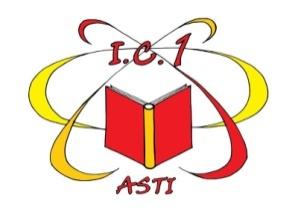 ISTITUTO COMPRENSIVO 1	Via Sardegna, 5 - 14100   ASTI   Tel. 0141- 594315C.F. 92069920053     Cod. mecc. ATIC81800R email: ATIC81800R@istruzione.it -  ATIC81800R@pec.istruzione.itsito web :   www.istitutocomprensivo1asti.gov.it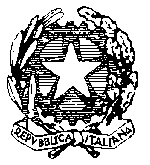 